Общешкольное родительское собрание28 ноября  на повестке собрания было много  вопросов: реализация  проекта  создания и функционирования центров образования цифрового и гуманитарного профилей «Точка  роста» , расположенных в сельской местности в МОУ «Сумпосадская СОШ»,  результаты социально-психологического тестирования обучающихся, направленные на раннее выявление незаконного потребления наркотических и психотропных веществ,  правовая грамотность обучающихся: 20 ноября – Всероссийский день правовой помощи детям, информационная памятка для несовершеннолетних по вопросам кибербезопасности в сети «Интернет», профилактика травматизма обучающихся, противопожарная безопасность в школе,  на территории поселения,  федеральная программа «Навигатор» дополнительного образования детей.  Обсуждали план совместной работы педагогов, родителей, учащихся по подготовке к юбилею Великой Победы. 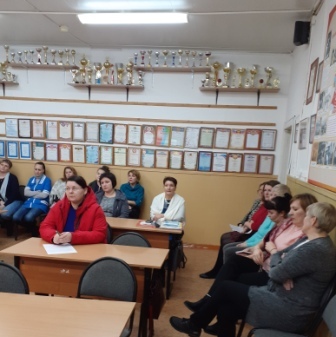 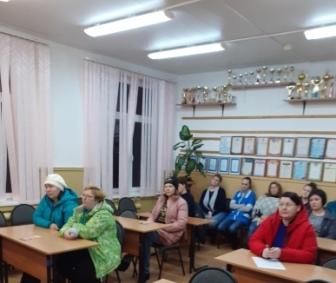 